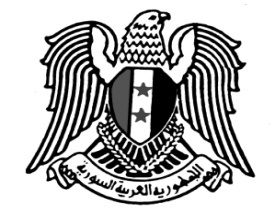 بيان الجمهوريّـــة العربيّـة السوريّـــــةآلية الاستعراض الدوري الشامل - الدورة 37 جلسة مناقشة التقرير الوطني لسلطنة عُمـــــــــــانشكراً الســـــــــــــــــــيد الرئيس، نُرحب بوفد سلطنة عُمان ونشكره على عرضـــــه للتقرير الوطني، حيث لفتتنا جهود تطوير الإطار المعياري والدستوري والمؤسساتي بهدف تعزيز وحماية حقوق الإنسان. أكدنا منذ الجولة السابقة للاستعراض على أهمية منهج الاعتدال والتسامح الذي يســـــــتمر حرص السلطنة على تكريسه كثقافةٍ عامةٍ داخل المجتمع العماني وعلى الصعيد الدولي، لما لذلك من أثرٍ في تهيئة بيئةٍ تزدهر فيها قيم حقوق الإنسان، وعليه نوصي بالآتي:1. متابعة نشر وتنفيذ مبادرة المؤتلف الإنساني بهدف المساهمة في تحقيق التفاهم والتسامح والاحترام بين الشعوب على الصعيد الدولي.  2. مواصلــــــــــة جهود تكريس الاعتدال والتسامح الديني، وخاصةً من خلال قطاع التربيّة والتعليم.  ***************